Temeljem članka 50. Statuta Dječjeg vrtića ''Latica Garčin'' i članaka 14. – 17. Pravilnika o upisu djece i ostvarivanju prava i obveza korisnika usluga u Dječjem vrtiću Latica Garčin, Upravno vijeće Dječjeg vrtića ''Latica Garčin'', na svojoj 6. sjednici održanoj 02. rujna 2020. godine donosiODLUKUo upisu djece u Dječji vrtić ''Latica Garčin''za pedagošku 2020./2021. godinuSKUPINA OD 1. DO 3. GODINE ŽIVOTARB                               ŠIFRA                                         BODOVI                                  65				31                                  46				29                                  99				28                                  82				26                                  94				26                                  48				26                                  73				26                                  95				26                                100				25                                  55				25                                  60				25                                  41				25                                  15				25                                  36				25                                  21				25                                  27				25                                  11				25                                  40				23                                101				23____________________________________________________                                  49				27                                  93				26                                  24				25                                  86				21                                102				29                                  83				26                                  43				26                                  20				20                                  33				20                                  63				20                                                                                     29				19                                  90				18                                  91				18                                  18				18                                  28				17                                  45				13SKUPINA  OD 3. DO 5. GODINE ŽIVOTA     RB                                 ŠIFRA                                      BODOVI 			66                                              31 			69                                              30 			67                                              30 			87                                              29 			47                                              29 			62                                              27 			97                                              26 			53                                              26 			72                                              26 			42                                              26 			78                                              26 			74                                              26 			59                                              25 			51                                              25 			34                                              25 			71                                              25 			38                                              24 			26                                              24			84                                              20 			30                                              19 			77                                              18 			89                                              18 			79                                              16 			37                                              16			96                                              15___________________________________________________			44                                              13 			39                                              10 			58                                                5 			23                                                5SKUPINA OD 5. DO 7. GODINE ŽIVOTA    RB 			        ŠIFRA                                BODOVI 			88                                         33 			70                                         31 			98                                         30 			54                                         30  			32                                         29 			50                                         29 			80                                         29 			57                                         28 			13                                         26 			92                                         26 			85                                         25  			56                                         25 			64                                         25 			81                                         25 			68                                         25 			52                                         25 			12                                         25 			17                                         24 			31                                         23 			76                                         22 			22                                         22  			25                                         20 			61                                         18 			35                                         15 			16                                         15Garčin, 02. rujna 2020.Predsjednica Upravnog vijećaDječjeg vrtića ''Latica Garčin''Danijela Erić, mag.prim.educ.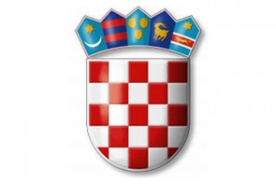        REPUBLIKA HRVATSKA       REPUBLIKA HRVATSKABRODSKO-POSAVSKA ŽUPANIJA  DJEČJI VRTIĆ LATICA GARČIN            UPRAVNO VIJEĆE